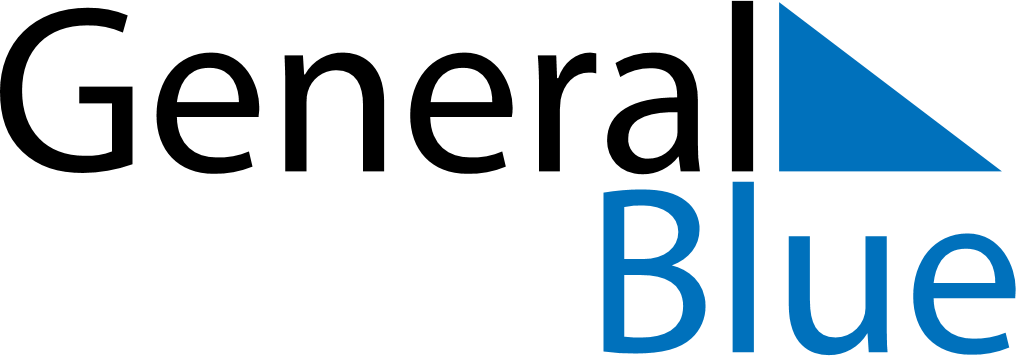 April 2024April 2024April 2024April 2024ChinaChinaChinaSundayMondayTuesdayWednesdayThursdayFridayFridaySaturday1234556Qingming Festival789101112121314151617181919202122232425262627282930